ALUNO(A):____________________________________________________________________JUNTE AS VOGAIS E FORME OS ENCONTROS VOCÁLICOS:A+I=_____________________A+U:_____________________E+I=_____________________I+A=_____________________O+I=_____________________U+I=_____________________COMPLETE A ATIVIDADE COM AS SEGUINTES PALAVRAS:EI- UI- OI- AI- AU- IOIÔ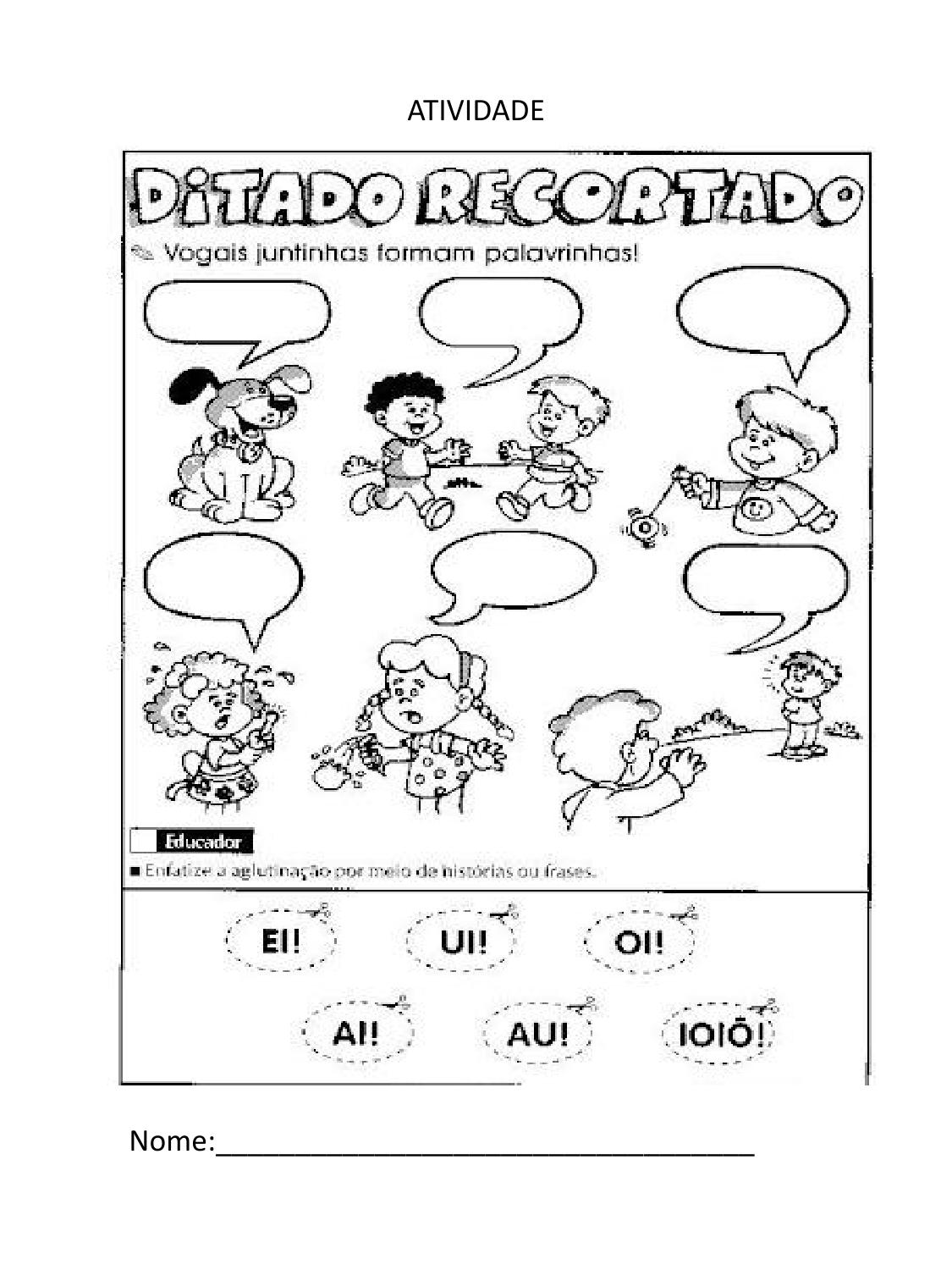 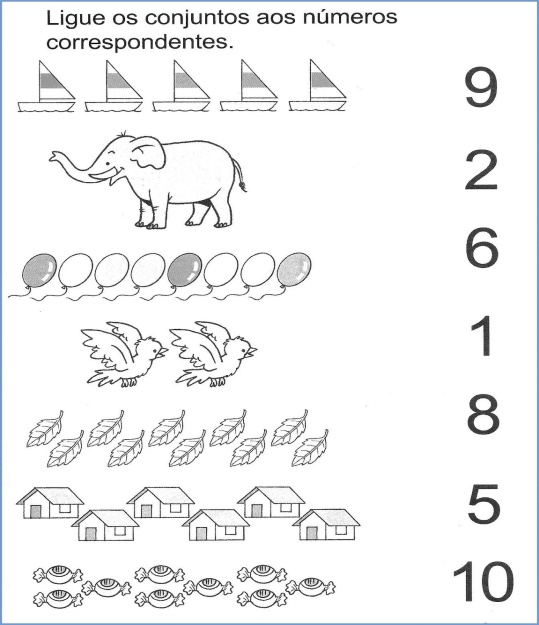  TRABALHANDO A CONSOANTE B: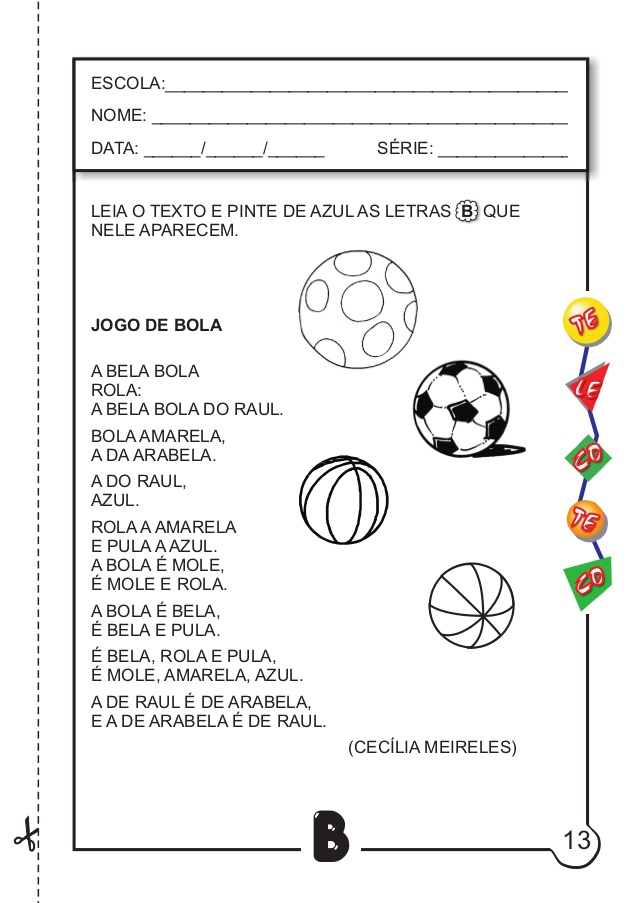 1-O POEMA DE CECILIA MEIRELES FALA DE UMA:(  )BOTA(  )BONECA(  )BOLA2-QUAL É A COR DA BOLA DE ARABELA?3-DE QUEM É A BOLA QUE ROLA?(    ) DE ARABELA               (    ) DE RAUL4-QUEM ESCREVEU O POEMA?___________________________________________________________5- ENCONTRE NO POEMA O NOME DE ARABELA E PINTE DE AMARELO, E O DO RAUL DE AZUL:6-RECORTE DE JORNAIS OU REVISTAS AS LETRAS QUE VÂO FORMAR AS PALAVRAS: ARABELA, RAUL1-JUNTE AS CONSOANTES COM AS VOGAIS E FORME AS SÍLABAS, DEPOIS ESCREVA UMA PALAVRA PARA CADA SÍLABA:B+ A=___________       ____________________________________________B+ E+___________       ____________________________________________B+ I=____________    _____________________________________________B+ O=___________     ____________________________________________B+ U=___________     _____________________________________________B+ÃO=__________     _____________________________________________2-JUNTE AS CONSOANTES COM AS VOGAIS E FORME AS SÍLABAS, DEPOIS ESCREVA UMA PALAVRA PARA CADA SÍLABA:L+ A=___________       ____________________________________________L+ E+___________       ____________________________________________L+ I=____________    _____________________________________________L+ O=___________     _____________________________________________L+ U=___________     _____________________________________________L+ÃO=__________     _____________________________________________3-COMPLETE O NOME DE CADA DESENHO, COM A SÍLABA INICIAL: BA, BE, BI, BO OU BU: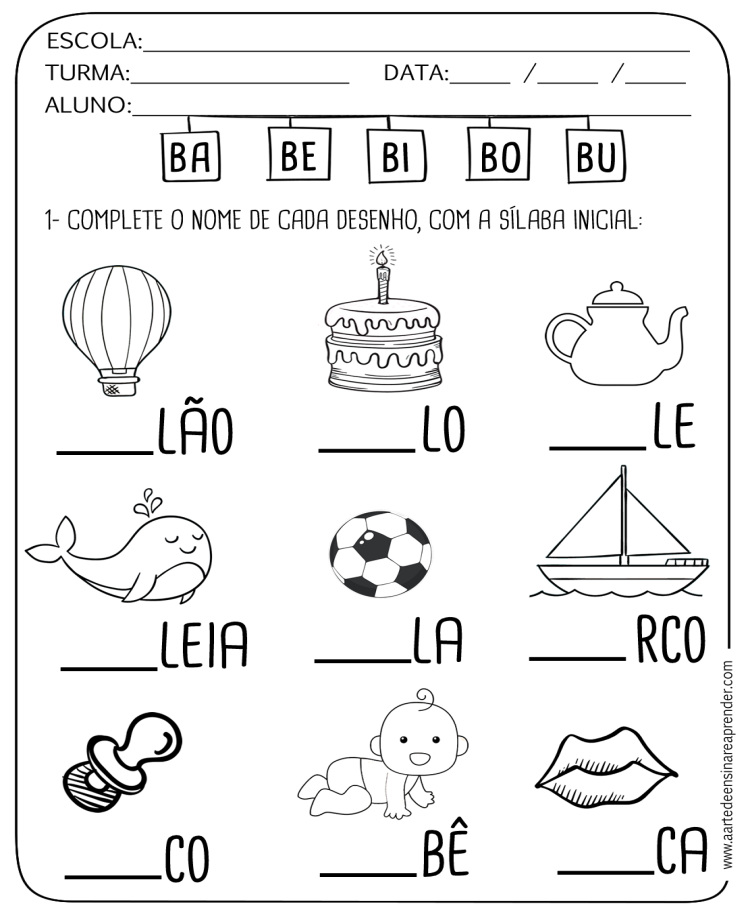 4-COMPLETE AS PALAVRAS COM LA, LE, LI, LO OU LU: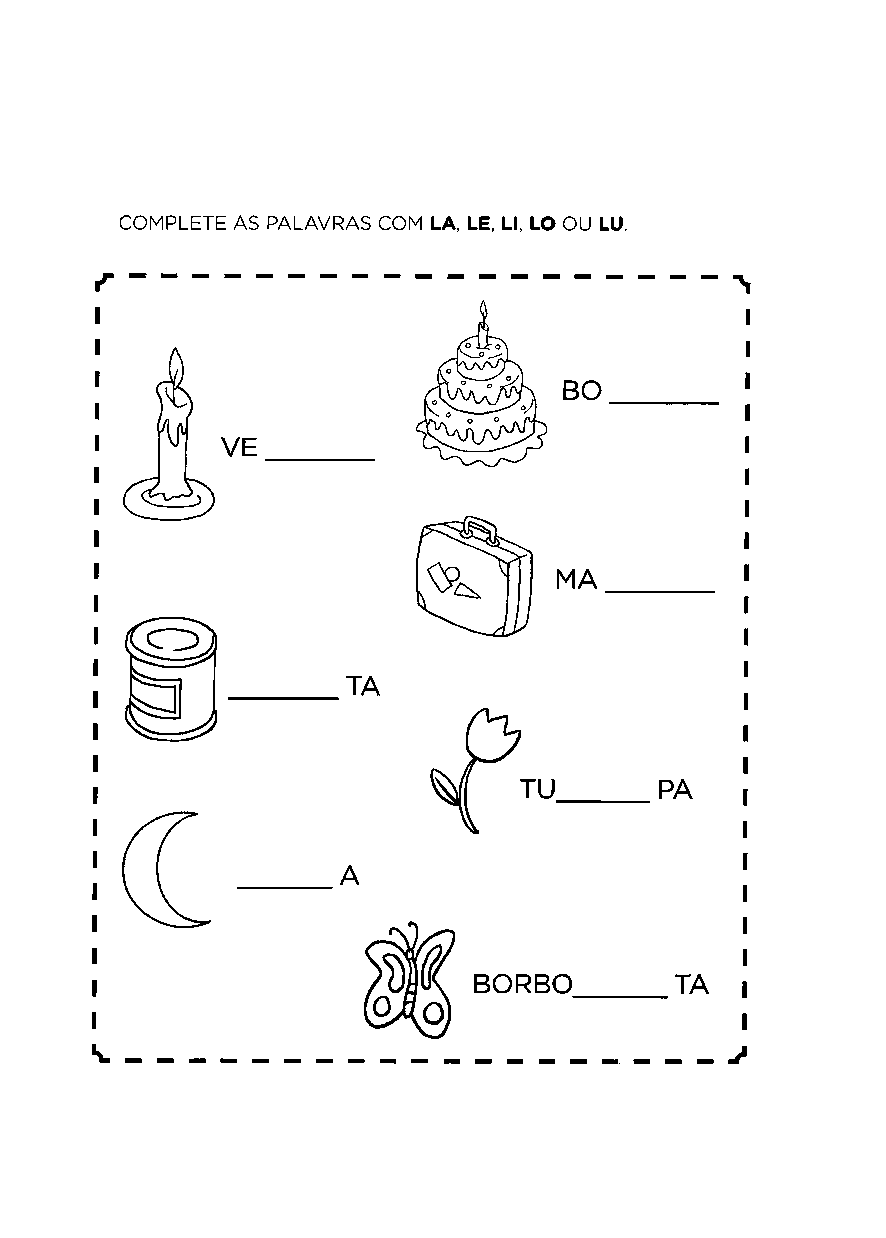 5-CONTE QUANTAS BOLAS TEM E ESCREVA O NÚMERO AO LADO:6-COLORIR A FIGURA ABAIXO!!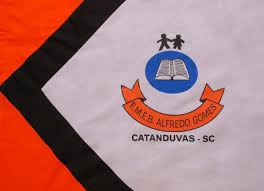 ESCOLA MUNICIPAL DE EDUCAÇÃO BÁSICA ALFREDO GOMES.DIRETORA: IVÂNIA NORA.ASSESSORA PEDAGÓGICA: SIMONE ANDRÉA CARL.ASSESSORA TÉCNICA ADM.: TANIA N. DE ÁVILA.PROFESSORA: ELIANE KARVASKIANO 2021  - TURMA 2º ANO VESPERTINOSEQUENCIA DO DIA 29 AO DIA 02 DE ABRIL  DE 2021.TEL.ESCOLA:3525-6555   TEL.PROº ELIANE:99202-6938BOLA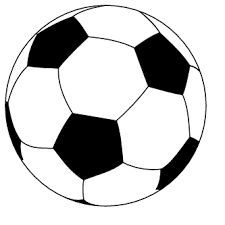 BO  LABA  BE  BI  BO  BU  BÃO                LA  LE  LI  LO  LU  LÃO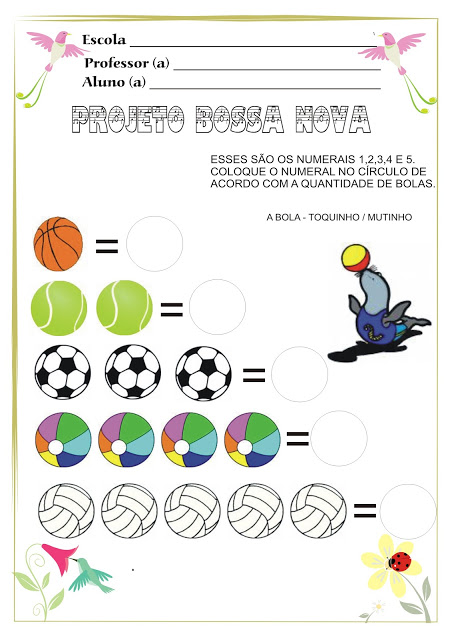 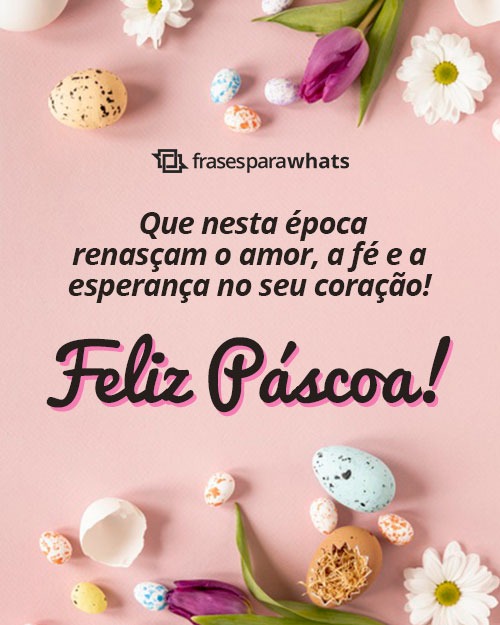 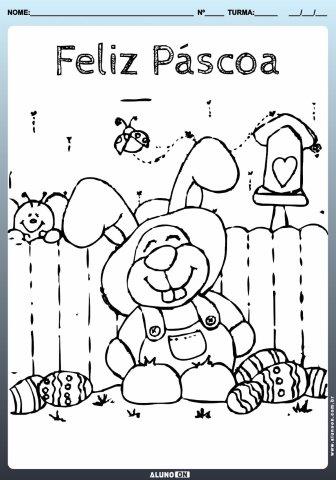 